ANKLE REHABAnkle range-of-motionDorsiflexion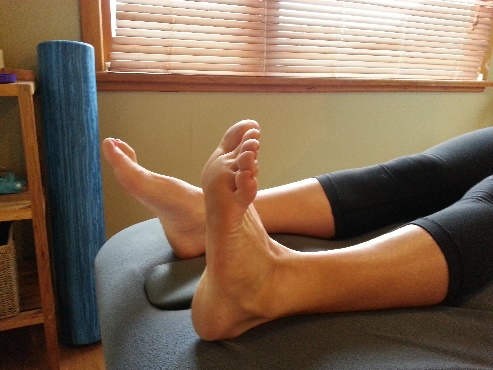 Plantarflexion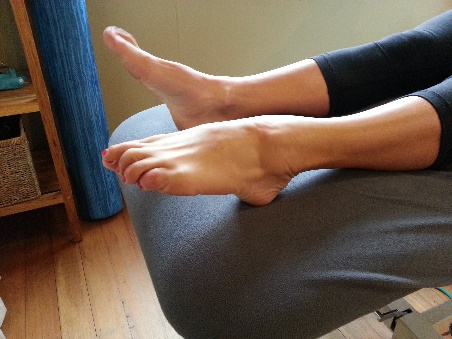 Progression:-Ankle alphabetsStart position: Lying with leg out straightDorsiflexion: pull toes and ankle up towards youPlantarflexion: point toes and ankle downAnkle alphabets: move ankle and toes, making an outline of all the letters in the alphabet.Ensure working within a painfree rangeTheraband 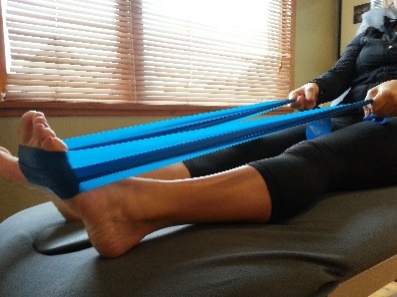 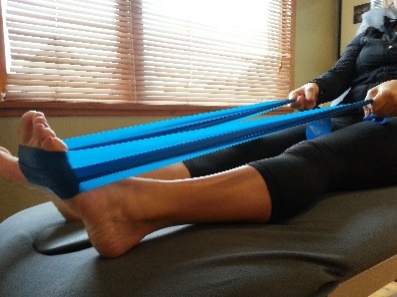 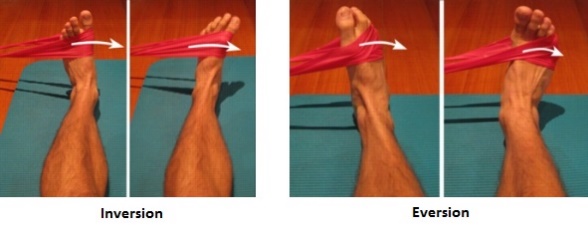 Plantarflexion:-Place theraband around ball of foot and hold both endsPoint toes and ankle down by pushing into bandSlowly allow foot to return to neutral positon in a controlled mannerSets: 3   Reps 10-15xInversion:Place theraband around ball of foot and tie ends around table legSlowly move your foot and ankle inwards against the bandSlowly allow foot to return to neutral positon in a controlled mannerSets: 3   Reps 10-15xEversion:Place theraband around ball of foot and tie ends around table legSlowly move your foot and ankle outwards against the bandSlowly allow foot to return to neutral positon in a controlled mannerSets: 3   Reps 10-15xSingle leg balance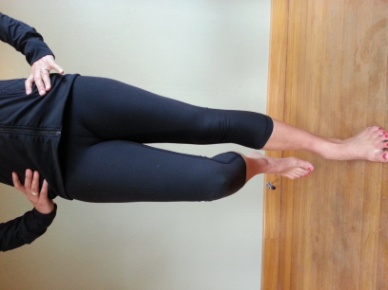 Start position: standing on injured legLift uninjured leg & balance on one legEnsure hips are aligned/neutral.Hold for 30 seconds.Tip: maintain equal height of both hipsTry to perform when brushing teeth or waiting for kettle to boil!Singe leg balance – uneven surface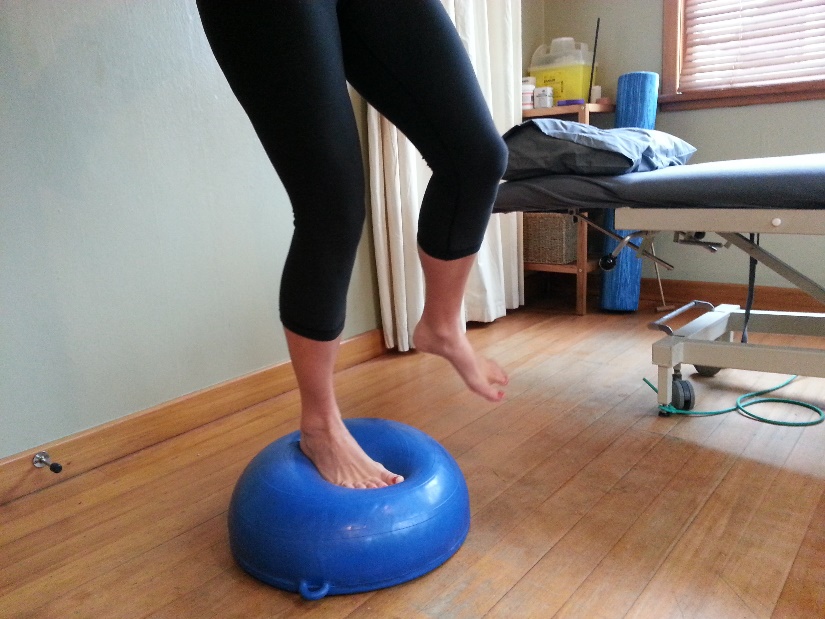 Progression:-Try closing eyesStart position: standing on injured legLift uninjured leg & balance on one legEnsure hips are aligned/neutral.Aim for a 30 sec holdTip: maintain equal height of both hipsWall squat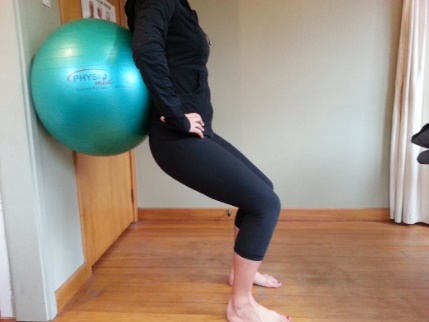 Start position: Standing, leaning against a ball just below the shoulder blades, up against a wallFeet shoulder/hip width apart, feet slightly turned out.Lower buttocks as if to sit on a chair.Ensure knees track over 2nd toe.Tip: weight should be evenly distributed between both feet.Partial squat (approx 45°)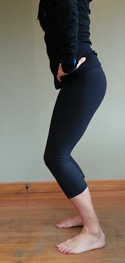 Progressions:-I – Full squat (approx 90°)II – Wide squatsStart position: standing, feet hip distance apartFeet shoulder/hip width apart, feet slightly turned out.Lower buttocks as if to sit on a chair.Ensure knees track over 2nd toe.Tip: weight should be evenly distributed through both heels.Lunge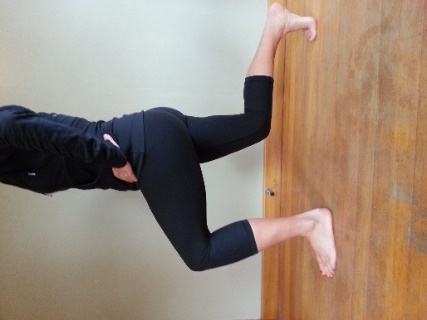 Progression:-Walking lungeStart position: injured knee in front. Feet shoulder width apart & long strideLower back knee towards the ground.Ensure front knee tracks 2nd toe & does not move over the front of the toes.Slowly return to start position.Ensure body stays upright when lifting & lowering.Single leg squat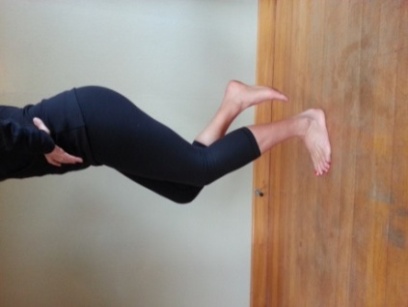 Start position: standing on injured legBend knee towards the ground.Ensure front knee tracks 2nd toe.Slowly straighten knee.Calf raises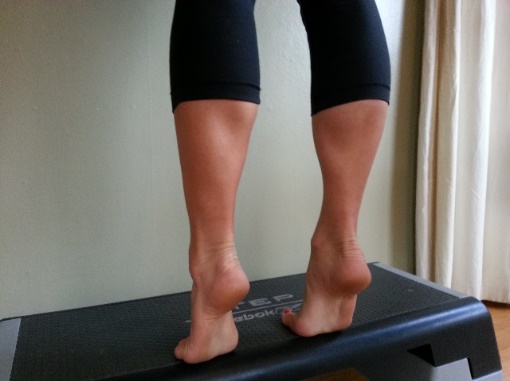 Progressions:-I – Up: bilat/Down: single (injured)II – Up & Down: single legStart position: standing on stepFeet shoulder/hip width apart.Raise the heel off the floor & balance on the balls of the feet.Calf stretch – long (gastroc)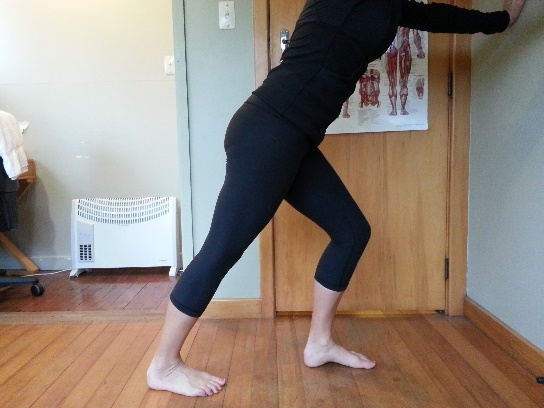 Start position: standing, step one leg behind you, knee straight. Make sure your toes are pointing straight forwardsKeep the back knee straight, lunge forwards onto the front leg until a stretch is felt in the back leg Hold for 30 secondsReps: 3xCalf stretch – short (soleus)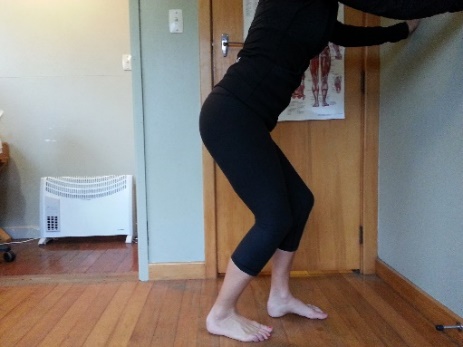 Start position: standing, feet stepped in a pyramid position. Make sure your toes are pointing straight forwardsBend the back knee slightly, until a stretch is felt in the back leg Hold for 30 secondsReps: 3x